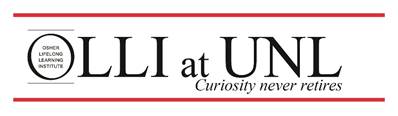 Volunteer Interest Form*I’m interested in volunteering for OLLI at UNL.*Return this form to Jeanette Wellsandt, Program Coordinator, OLLI at UNL. Jwellsandt2@unl.edu. NameAddressCity, State, Zip CodePreferred PhoneEmail AddressPreferred Method of Communication Phone or EmailHow would you like to serve? (Check all that apply.)AmbassadorCurriculum Committee Course facilitatorZoom hostEvents CommitteeTravel CommitteeInterest GroupLeadershipMarketing CommitteeMembership CommitteeResource Development CommitteeAdvisory Council memberHelper at large eventsWhat in your background or interests is motivating you to volunteer with OLLI?Are you retired? If so, what was your occupation?Do you hold other volunteer roles?Tell us more about your current work and/or volunteer roles.How much time can you devote to OLLI @ UNL?